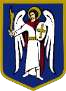 ДЕПУТАТКИЇВСЬКОЇ МІСЬКОЇ РАДИ IX СЛИКАННЯ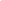 20 жовтня 2021р.						  № 08/279/9/157- 315Голові Дніпровської районної в місті Києвідержавної адміністрації					Щербаку І.М.Щодо фінансування об’єкту у Дніпровському районі м. Києва на 2022рік.ДЕПУТАТСЬКЕ ЗВЕРНЕННЯШановний Ігоре Михайловичу!До мене, як депутата Київської міської ради, звернулися мешканці мікрорайону Кибальчича щодо відновлення асфальтного покриття пішохідних доріжок розташованих між будинками вулиці Миколи Кибальчича, 3б, 5а, 5б, 7а, 7б та проспекту Романа Шухевича, 24В і закінчується в тупіку будівлі по вул. М.Кибальчича, 11б.	Територія, являє собою напів сквер. Це центрова зона мікрорайону навколо якої розміщені всі важливі для мешканців об’єкти такі як: Ощадбанк, Аптека, Пошта, Фуршет, Приватбанк, ринок та дитячі майданчики. Весь масив кожного ранку спішить у справах саме через цю територію та зупинку громадського транспорту. Доріжки, які прокладені на цій території втратили свою функцію.  Більше 40-ка років тут не проводився ні поточний ремонт, капітальний ремонт. З плином часу доріжки з плит прийшли в незадовільних стан: поламалися, покришилися, місцями вкрадені і частково підняті корінням ростучих дерев. Останнім часом дуже багато звернень від мешканців котрі, в зимовий період постраждали від падіння на цих плитах і мають місце переломи. У зв′язку з цим та на підставі Закону України «Про статус депутатів місцевих рад» звертаюся до Вас з проханням, при формуванні адресного переліку програми соціально-економічного розвитку м. Києва на 2022рік передбачити кошти у сумі 3 000 000 грн, на капітальний ремонт асфальтного покриття даної пішохідної зони. Про результати розгляду звернення прошу повідомити мене у встановлених законодавством 10-ти денний термін і надіслати відповідь за СЕД АСКОД.З повагоюДепутат Київської міської ради				Сергій АртеменкоВик. Пономаренко Ю.М.         0985471578